个人奖励审批单填表时间：2020 年12 月 22 日注：此表一式四份，本人档案、审批机关、审核机关（部门）、申报单位（部门）各留存一份。姓名陈皎宇性别女出生年月1982年10月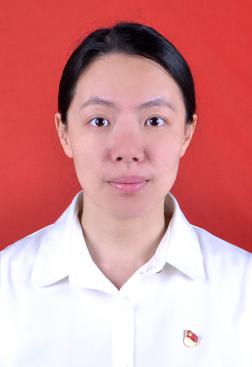 民族汉籍贯浙江宁波出生地浙江宁波身份证号33020319*********33020319*********33020319*********参加工作时间2003年7月政治面貌中共党员学历本科学位学士工作单位宁波体育运动学校宁波体育运动学校宁波体育运动学校职务办公室副主任拟受奖励嘉奖嘉奖嘉奖嘉奖嘉奖嘉奖简历2003.07—2012.12 任宁波体育运动学校教师兼班主任；2012.12—2013.06 任宁波体育运动学校团委负责人、教师兼班主任；2013.06—2016.04 借调至宁波市体育局机关党委（纪检监察室）、驻市体育局纪检组工作；2016.04—2019.12 任宁波体育运动学校办公室干部、教师（其中2016年6月-8月抽调至第二十四届中日韩青少年运动会组委会综合保障组工作）；2019.12—        任宁波体育运动学校办公室副主任、教师。2003.07—2012.12 任宁波体育运动学校教师兼班主任；2012.12—2013.06 任宁波体育运动学校团委负责人、教师兼班主任；2013.06—2016.04 借调至宁波市体育局机关党委（纪检监察室）、驻市体育局纪检组工作；2016.04—2019.12 任宁波体育运动学校办公室干部、教师（其中2016年6月-8月抽调至第二十四届中日韩青少年运动会组委会综合保障组工作）；2019.12—        任宁波体育运动学校办公室副主任、教师。2003.07—2012.12 任宁波体育运动学校教师兼班主任；2012.12—2013.06 任宁波体育运动学校团委负责人、教师兼班主任；2013.06—2016.04 借调至宁波市体育局机关党委（纪检监察室）、驻市体育局纪检组工作；2016.04—2019.12 任宁波体育运动学校办公室干部、教师（其中2016年6月-8月抽调至第二十四届中日韩青少年运动会组委会综合保障组工作）；2019.12—        任宁波体育运动学校办公室副主任、教师。2003.07—2012.12 任宁波体育运动学校教师兼班主任；2012.12—2013.06 任宁波体育运动学校团委负责人、教师兼班主任；2013.06—2016.04 借调至宁波市体育局机关党委（纪检监察室）、驻市体育局纪检组工作；2016.04—2019.12 任宁波体育运动学校办公室干部、教师（其中2016年6月-8月抽调至第二十四届中日韩青少年运动会组委会综合保障组工作）；2019.12—        任宁波体育运动学校办公室副主任、教师。2003.07—2012.12 任宁波体育运动学校教师兼班主任；2012.12—2013.06 任宁波体育运动学校团委负责人、教师兼班主任；2013.06—2016.04 借调至宁波市体育局机关党委（纪检监察室）、驻市体育局纪检组工作；2016.04—2019.12 任宁波体育运动学校办公室干部、教师（其中2016年6月-8月抽调至第二十四届中日韩青少年运动会组委会综合保障组工作）；2019.12—        任宁波体育运动学校办公室副主任、教师。2003.07—2012.12 任宁波体育运动学校教师兼班主任；2012.12—2013.06 任宁波体育运动学校团委负责人、教师兼班主任；2013.06—2016.04 借调至宁波市体育局机关党委（纪检监察室）、驻市体育局纪检组工作；2016.04—2019.12 任宁波体育运动学校办公室干部、教师（其中2016年6月-8月抽调至第二十四届中日韩青少年运动会组委会综合保障组工作）；2019.12—        任宁波体育运动学校办公室副主任、教师。主要事迹自开展创建工作以来，该同志埋首创文，全力以赴，勤恳、踏实做好相关工作，以当好浙江建设“重要窗口”模范生为己任，用言行影响和感染身边人。（一）加强落实，践行文明。作为办公室副主任，创建伊始，即根据市局要求，忙碌与各处室及时对接、任务传达、政策宣传等工作。主动联系学校所在的高新区管委会新明街道，对校园文明创建工作进行查漏补缺。同时在校内环境治理、疫情防控、学生德育教育等方面强化监督，力求创建工作无盲区、问题整改无死角。（二）氛围创设，展示文明。她能充分利用校园文化建设进行文明氛围营造，发挥其在全校师生思想道德建设中的积极作用。拍摄完成学校宣传片，8月8日全民健身日，在甬派播出，当天点击就达28万多，提高学校社会声誉。配合校领导布置十九大、节约粮食、校园风采、文明礼仪等系列内容，通过LED电子显示屏、道旗、标语、橱窗等载体，号召全校师生以最好的形象、最佳的状态做好文明城市创建工作。（三）党员行动，助力文明。她时刻以“党员的标准”要求自己，通过教学让社会主义核心价值观在学生们的心中生根发芽，引导他们扣好人生的第一粒扣子，把学生思想政治教育转化成跟学生们一起对真善美的一份追求。该同志尽忠职守、求真务实，积极倡导文明校园常态化、时尚化，为“六连冠”文明城市创建工作作出了应有贡献。自开展创建工作以来，该同志埋首创文，全力以赴，勤恳、踏实做好相关工作，以当好浙江建设“重要窗口”模范生为己任，用言行影响和感染身边人。（一）加强落实，践行文明。作为办公室副主任，创建伊始，即根据市局要求，忙碌与各处室及时对接、任务传达、政策宣传等工作。主动联系学校所在的高新区管委会新明街道，对校园文明创建工作进行查漏补缺。同时在校内环境治理、疫情防控、学生德育教育等方面强化监督，力求创建工作无盲区、问题整改无死角。（二）氛围创设，展示文明。她能充分利用校园文化建设进行文明氛围营造，发挥其在全校师生思想道德建设中的积极作用。拍摄完成学校宣传片，8月8日全民健身日，在甬派播出，当天点击就达28万多，提高学校社会声誉。配合校领导布置十九大、节约粮食、校园风采、文明礼仪等系列内容，通过LED电子显示屏、道旗、标语、橱窗等载体，号召全校师生以最好的形象、最佳的状态做好文明城市创建工作。（三）党员行动，助力文明。她时刻以“党员的标准”要求自己，通过教学让社会主义核心价值观在学生们的心中生根发芽，引导他们扣好人生的第一粒扣子，把学生思想政治教育转化成跟学生们一起对真善美的一份追求。该同志尽忠职守、求真务实，积极倡导文明校园常态化、时尚化，为“六连冠”文明城市创建工作作出了应有贡献。自开展创建工作以来，该同志埋首创文，全力以赴，勤恳、踏实做好相关工作，以当好浙江建设“重要窗口”模范生为己任，用言行影响和感染身边人。（一）加强落实，践行文明。作为办公室副主任，创建伊始，即根据市局要求，忙碌与各处室及时对接、任务传达、政策宣传等工作。主动联系学校所在的高新区管委会新明街道，对校园文明创建工作进行查漏补缺。同时在校内环境治理、疫情防控、学生德育教育等方面强化监督，力求创建工作无盲区、问题整改无死角。（二）氛围创设，展示文明。她能充分利用校园文化建设进行文明氛围营造，发挥其在全校师生思想道德建设中的积极作用。拍摄完成学校宣传片，8月8日全民健身日，在甬派播出，当天点击就达28万多，提高学校社会声誉。配合校领导布置十九大、节约粮食、校园风采、文明礼仪等系列内容，通过LED电子显示屏、道旗、标语、橱窗等载体，号召全校师生以最好的形象、最佳的状态做好文明城市创建工作。（三）党员行动，助力文明。她时刻以“党员的标准”要求自己，通过教学让社会主义核心价值观在学生们的心中生根发芽，引导他们扣好人生的第一粒扣子，把学生思想政治教育转化成跟学生们一起对真善美的一份追求。该同志尽忠职守、求真务实，积极倡导文明校园常态化、时尚化，为“六连冠”文明城市创建工作作出了应有贡献。自开展创建工作以来，该同志埋首创文，全力以赴，勤恳、踏实做好相关工作，以当好浙江建设“重要窗口”模范生为己任，用言行影响和感染身边人。（一）加强落实，践行文明。作为办公室副主任，创建伊始，即根据市局要求，忙碌与各处室及时对接、任务传达、政策宣传等工作。主动联系学校所在的高新区管委会新明街道，对校园文明创建工作进行查漏补缺。同时在校内环境治理、疫情防控、学生德育教育等方面强化监督，力求创建工作无盲区、问题整改无死角。（二）氛围创设，展示文明。她能充分利用校园文化建设进行文明氛围营造，发挥其在全校师生思想道德建设中的积极作用。拍摄完成学校宣传片，8月8日全民健身日，在甬派播出，当天点击就达28万多，提高学校社会声誉。配合校领导布置十九大、节约粮食、校园风采、文明礼仪等系列内容，通过LED电子显示屏、道旗、标语、橱窗等载体，号召全校师生以最好的形象、最佳的状态做好文明城市创建工作。（三）党员行动，助力文明。她时刻以“党员的标准”要求自己，通过教学让社会主义核心价值观在学生们的心中生根发芽，引导他们扣好人生的第一粒扣子，把学生思想政治教育转化成跟学生们一起对真善美的一份追求。该同志尽忠职守、求真务实，积极倡导文明校园常态化、时尚化，为“六连冠”文明城市创建工作作出了应有贡献。自开展创建工作以来，该同志埋首创文，全力以赴，勤恳、踏实做好相关工作，以当好浙江建设“重要窗口”模范生为己任，用言行影响和感染身边人。（一）加强落实，践行文明。作为办公室副主任，创建伊始，即根据市局要求，忙碌与各处室及时对接、任务传达、政策宣传等工作。主动联系学校所在的高新区管委会新明街道，对校园文明创建工作进行查漏补缺。同时在校内环境治理、疫情防控、学生德育教育等方面强化监督，力求创建工作无盲区、问题整改无死角。（二）氛围创设，展示文明。她能充分利用校园文化建设进行文明氛围营造，发挥其在全校师生思想道德建设中的积极作用。拍摄完成学校宣传片，8月8日全民健身日，在甬派播出，当天点击就达28万多，提高学校社会声誉。配合校领导布置十九大、节约粮食、校园风采、文明礼仪等系列内容，通过LED电子显示屏、道旗、标语、橱窗等载体，号召全校师生以最好的形象、最佳的状态做好文明城市创建工作。（三）党员行动，助力文明。她时刻以“党员的标准”要求自己，通过教学让社会主义核心价值观在学生们的心中生根发芽，引导他们扣好人生的第一粒扣子，把学生思想政治教育转化成跟学生们一起对真善美的一份追求。该同志尽忠职守、求真务实，积极倡导文明校园常态化、时尚化，为“六连冠”文明城市创建工作作出了应有贡献。自开展创建工作以来，该同志埋首创文，全力以赴，勤恳、踏实做好相关工作，以当好浙江建设“重要窗口”模范生为己任，用言行影响和感染身边人。（一）加强落实，践行文明。作为办公室副主任，创建伊始，即根据市局要求，忙碌与各处室及时对接、任务传达、政策宣传等工作。主动联系学校所在的高新区管委会新明街道，对校园文明创建工作进行查漏补缺。同时在校内环境治理、疫情防控、学生德育教育等方面强化监督，力求创建工作无盲区、问题整改无死角。（二）氛围创设，展示文明。她能充分利用校园文化建设进行文明氛围营造，发挥其在全校师生思想道德建设中的积极作用。拍摄完成学校宣传片，8月8日全民健身日，在甬派播出，当天点击就达28万多，提高学校社会声誉。配合校领导布置十九大、节约粮食、校园风采、文明礼仪等系列内容，通过LED电子显示屏、道旗、标语、橱窗等载体，号召全校师生以最好的形象、最佳的状态做好文明城市创建工作。（三）党员行动，助力文明。她时刻以“党员的标准”要求自己，通过教学让社会主义核心价值观在学生们的心中生根发芽，引导他们扣好人生的第一粒扣子，把学生思想政治教育转化成跟学生们一起对真善美的一份追求。该同志尽忠职守、求真务实，积极倡导文明校园常态化、时尚化，为“六连冠”文明城市创建工作作出了应有贡献。申报机关（部门）意见于  月  日至  月  日公示7个工作日，无异议。                               盖  章                              年   月   日于  月  日至  月  日公示7个工作日，无异议。                               盖  章                              年   月   日于  月  日至  月  日公示7个工作日，无异议。                               盖  章                              年   月   日于  月  日至  月  日公示7个工作日，无异议。                               盖  章                              年   月   日于  月  日至  月  日公示7个工作日，无异议。                               盖  章                              年   月   日于  月  日至  月  日公示7个工作日，无异议。                               盖  章                              年   月   日审核机关（部门）意见盖  章                      年   月   日盖  章                      年   月   日盖  章                      年   月   日盖  章                      年   月   日盖  章                      年   月   日盖  章                      年   月   日审批机关意见盖  章                      年   月   日盖  章                      年   月   日盖  章                      年   月   日盖  章                      年   月   日盖  章                      年   月   日盖  章                      年   月   日备注